 Ottery St Mary Town Council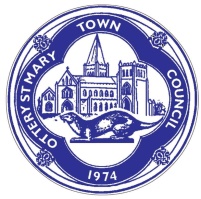 ___________________________________________________________________Minutes of the PLANNING COMMITTEE MEETING OF OTTERY ST MARY TOWN COUNCIL held on MONDAY 16TH  MAY  2022 at 18.00.  The meeting was The Station Community Hub, Mill Street, Ottery St Mary,  EX11 1AHPRESENT:- Councillor Copus (Chairman), Councillor Johns (Mayor), Cllrs Giles, Grainger, Green and  Jane Bushby  Administrator(Cllr Grainger left the meeting at 18.50 pm)OTHER PERSONS PRESENT:-   Thirteen   members of the public.EDDC Councillor Geoff Pratt acting in his capacity as member of the public as he is not a member of the Planning Ctte)P/22/05/01TO RECEIVE APOLOGIES FOR ABSENCEThere were noneP/22/05/02DECLARATIONS OF INTEREST AND REQUESTS FOR NEW DPI DISPENSATIONS FORITEMS ON THE AGENDAP/22/05/03IN CONSIDERATION OF THE PUBLIC BODIES (ADMISSION TO MEETINGS) ACT 1960(PUBLICITY WOULD BE PREJUDICAL TO THE PUBLIC INTEREST BY REASON OF THE CONFIDENTIAL NATURE OF THE BUSINESS TO BE TRANSACTED): TO AGREE ANY ITEMS TO BE DEALT WITH AFTER THE PUBLIC AND PRESS HAVE BEEN EXCLUDEDThere were noneIt was agreed to bring agenda item 7 forward.P/22/05/04TO CONSIDER AND DETERMINE OBSERVATIONS ON THE FOLLOWING PLANNING APPLICATIONSIt was agreed to bring agenda item 6 forwardP/22/05/05PLANNING DECISIONS RECEIVED22/0572/FUL 	Woodcote Cottage ,Gosford Rd, OSM, EX11 1NU	Approved 22/0567/FUL	25 Raleigh Road, OSM,  EX11 1TG			Approved 22/0646/FUL	11 Coleridge Road, OSM, EX11 1TD			Approved 22/0640/HRN	Land East Of Woods Farm Bowd Sidmouth		Approved 22/0755/GPD	13 Higher Spring Gardens, OSM, EX11 1HW		Prior  Approval not required 21/3221/FUL	3 Salston Ride Salston Ottery St Mary EX11		Approved with conditions	
P/22/05/06REPORTS, CORRESPONDENCE AND ITEMS REFERRED TO THE COMMITTEETo discuss Devon banks – email circulated to committee A discussion regarding Devon banks. The removal of trees and vegetation removed at Barrack Farm, Exeter Road, OSM was discussed.EDDC Councillor Geoff Pratt has raised concerns with EDDC Central Planning Team and is awaiting an outcome. Ottery St Mary Town Council Town Council commends East Devon District Councillor Geoff Pratt for raising the issue of removal of trees and hedgerow at Barrack Farm adjacent to Exeter Road, Ottery. The Town Council share Councillor Pratt`s concerns at the creation of an eyesore on the main approach road to Ottery, and also at the adverse environmental impact of the tree and hedge removal. The Chair will send a letter to EDDCB) To review the Planning Terms of Reference No amendments were required to the Planning Terms of Reference.C) Conservation Area It was agreed to postpone this item to the next Planning meeting. P/22/05/07TO APPROVE AND SIGN THE MINUTES OF THE PLANNING MEETING 28th April 2022The minutes of the Planning Meeting on  28th April  2022 were approved and  signed by the Planning Chair as a correct record.P/22/05/08
TO RECEIVE COUNCILLORS’ QUESTIONS RELATING TO PLANNING MATTERSThere were none P/22/05/09NEXT MEETING – TBC subject to planning applications being received. The meeting ended at 19.10 pmCllr Vicky Johns Planning Application 22/0834 - Cllr Johns declared a personal interest and did not take part in the discussion or voteReferenceApplicantDetails22/0834/GPAPrior NotificationJ BurnsAddition of first floor and associated ancillary accommodation over part of existing ground floor of propertyWestbrook Cottage, Higher Metcombe, OSM,EX11 1SRA number of residents from Higher Metcombe attended the meeting and a representative provided a summary of their objections to this application. A detailed report has been provided to EDDC Planning.Town Council Comments; The Town Council strongly object to  this proposal on the grounds that it does not comply with Permitted Development Policy ;Footprint of proposed property. The addition of balconies over previously unbuilt-upon land increased the effective footprint. Requirement of materials to be of similar appearance to those used on the current property is not met.Roof pitch of the proposed building is not the same as the existing propertyRequirement that windows must not be placed in any wall or roof slope forming a side elevation of the houseNo visible support structures must remain on or attached to the exterior of the propertyThe Town Council are also concerned with the potential impact on Venn Ottery Common (in the AONB and SSSI)  and given the proximity of footpath 43 to the property.The Town Council thanked the residents group for their detailed report.A number of residents from Higher Metcombe attended the meeting and a representative provided a summary of their objections to this application. A detailed report has been provided to EDDC Planning.Town Council Comments; The Town Council strongly object to  this proposal on the grounds that it does not comply with Permitted Development Policy ;Footprint of proposed property. The addition of balconies over previously unbuilt-upon land increased the effective footprint. Requirement of materials to be of similar appearance to those used on the current property is not met.Roof pitch of the proposed building is not the same as the existing propertyRequirement that windows must not be placed in any wall or roof slope forming a side elevation of the houseNo visible support structures must remain on or attached to the exterior of the propertyThe Town Council are also concerned with the potential impact on Venn Ottery Common (in the AONB and SSSI)  and given the proximity of footpath 43 to the property.The Town Council thanked the residents group for their detailed report.A number of residents from Higher Metcombe attended the meeting and a representative provided a summary of their objections to this application. A detailed report has been provided to EDDC Planning.Town Council Comments; The Town Council strongly object to  this proposal on the grounds that it does not comply with Permitted Development Policy ;Footprint of proposed property. The addition of balconies over previously unbuilt-upon land increased the effective footprint. Requirement of materials to be of similar appearance to those used on the current property is not met.Roof pitch of the proposed building is not the same as the existing propertyRequirement that windows must not be placed in any wall or roof slope forming a side elevation of the houseNo visible support structures must remain on or attached to the exterior of the propertyThe Town Council are also concerned with the potential impact on Venn Ottery Common (in the AONB and SSSI)  and given the proximity of footpath 43 to the property.The Town Council thanked the residents group for their detailed report.22/0843/FULMr R WhiteConstruction of storage buildingLittle Ash Cottages, Fenny Bridges, EX14 3BLTown Council Comments; The Town Council supports this application. One councillor voted against.Town Council Comments; The Town Council supports this application. One councillor voted against.Town Council Comments; The Town Council supports this application. One councillor voted against.22/0846/FULMr D MooreRetrospective planning permission for the formation of a raised platform with balustrade in a private household garden45 Raleigh Road, OSM, EX11 1TGTown Council Comments; The Town Council supports this application Town Council Comments; The Town Council supports this application Town Council Comments; The Town Council supports this application 22/0749/FULMr T GoodeNew shopfront/entrance separate from flat access30 Mill Street, OSM, EX11 1ADTown Council Comments; The Town Council strongly objects to this application based on the use of inappropriate materials ie aluminium window and UPVC door. This property is in the centre of the Towns conservation area.  Please refer to Policy NP22 of the Neighbourhood Plan.Town Council Comments; The Town Council strongly objects to this application based on the use of inappropriate materials ie aluminium window and UPVC door. This property is in the centre of the Towns conservation area.  Please refer to Policy NP22 of the Neighbourhood Plan.Town Council Comments; The Town Council strongly objects to this application based on the use of inappropriate materials ie aluminium window and UPVC door. This property is in the centre of the Towns conservation area.  Please refer to Policy NP22 of the Neighbourhood Plan.22/0836/FULMr A Brown	Erection of free range broiler shed with associated feed binsHigher Ash Farm Road, Past Little Ash Farm,Fenny Bridges, EX14 3BLTown Council Comments; The Town Council supports this applicationTown Council Comments; The Town Council supports this applicationTown Council Comments; The Town Council supports this application22/0587/FUL22/0616/ADVSainsburysErection of a camera column with mounted cameras in the car parkInstallation of various non illuminated signageSainsburys, Hind Street, OSM, EX11 1BW22/0587 and 22/0616 were discussed togetherTown Council Comments; The Town Council  very strongly object to this application based on the following;When planning was passed for the store it was passed on the basis that anyone would  have access to the car park for a period of two hours and not limited to shoppers. The parking restriction was only  in place until 8 pm each dayThe change in parking restriction could severally restrict activities of the residents of Ottery.The appearance of the proposed signs is much more obtrusive than the signs in situ and there are a large number of signs proposed.22/0587 and 22/0616 were discussed togetherTown Council Comments; The Town Council  very strongly object to this application based on the following;When planning was passed for the store it was passed on the basis that anyone would  have access to the car park for a period of two hours and not limited to shoppers. The parking restriction was only  in place until 8 pm each dayThe change in parking restriction could severally restrict activities of the residents of Ottery.The appearance of the proposed signs is much more obtrusive than the signs in situ and there are a large number of signs proposed.22/0587 and 22/0616 were discussed togetherTown Council Comments; The Town Council  very strongly object to this application based on the following;When planning was passed for the store it was passed on the basis that anyone would  have access to the car park for a period of two hours and not limited to shoppers. The parking restriction was only  in place until 8 pm each dayThe change in parking restriction could severally restrict activities of the residents of Ottery.The appearance of the proposed signs is much more obtrusive than the signs in situ and there are a large number of signs proposed.Cllr Richard Grainger left the meetingCllr Richard Grainger left the meetingCllr Richard Grainger left the meeting22/0968/FULVickie LewisSingle Storey side/front extension76 Slade Close, OSM, EX11 1SYTown Council Comments;The Town Council supports this application Town Council Comments;The Town Council supports this application Town Council Comments;The Town Council supports this application 22/0849/FULEmma WebberRetrospective planning permission for erectionof garden shed, erection of metal fence to front property boundary and erection of wooden fence to party boundary.23 Tumbling Weir Way, OSM, EX11 1GQTown Council Comments;The Town Council supports this application Town Council Comments;The Town Council supports this application Town Council Comments;The Town Council supports this application 22/1028/TCAMaurice MolloyBeech tree growing in boundary wall. To be felled andremoved, in full. The tree is causing damage to the boundary wall. A member from EDDC viewed the beech tree from both gardens on the 29/04/22, on request, following a safety complaint from neighbour, reported by tree owner to EDDC and concluded that while the tree is probably safe the trees’ position is never going to improve and over time will create its own problems17 Silver Street, OSM, EX11 1DBTown Council Comments;The Town Council objects to the felling of a magnificent, healthy, old tree to be felled which has not been declared as dangerous. Town Council Comments;The Town Council objects to the felling of a magnificent, healthy, old tree to be felled which has not been declared as dangerous. Town Council Comments;The Town Council objects to the felling of a magnificent, healthy, old tree to be felled which has not been declared as dangerous. SIGNATURE OF CHAIRMANDATE OF SIGNATUREDATE/VENUE  OF NEXT MEETINGTBC